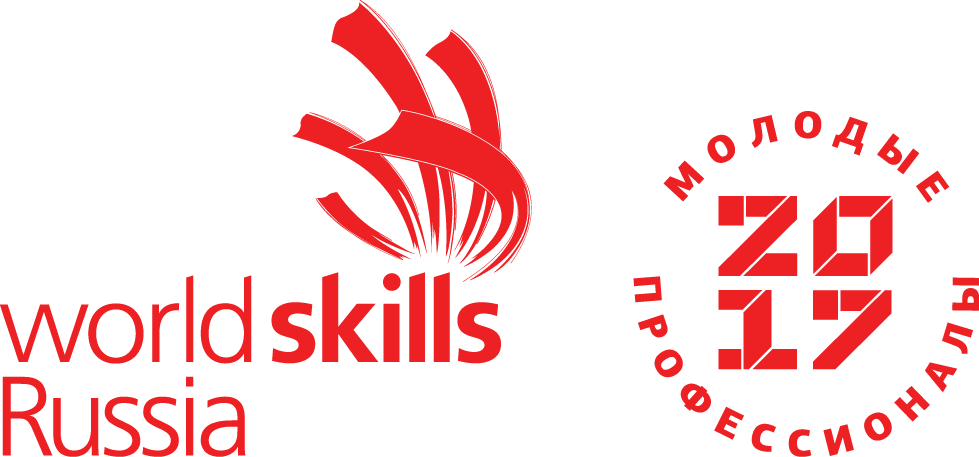 Конкурсное заданиедля Открытого Регионального чемпионата Алтайского краяцикла 2021-2022 гг.«Молодые профессионалы» (WORLDSKILLS RUSSIA)компетенция 37 Ландшафтный дизайн (LandscapeGardening)возрастная категория 14 - 16 летКонкурсное задание включает в себя следующие разделы:ВведениеФормы участия в конкурсеЗадание для конкурсаМодули задания и необходимое времяКритерии оценкиНеобходимые приложенияКоличество часов на выполнение задания:11 ч.Разработано сертифицированными экспертами WSR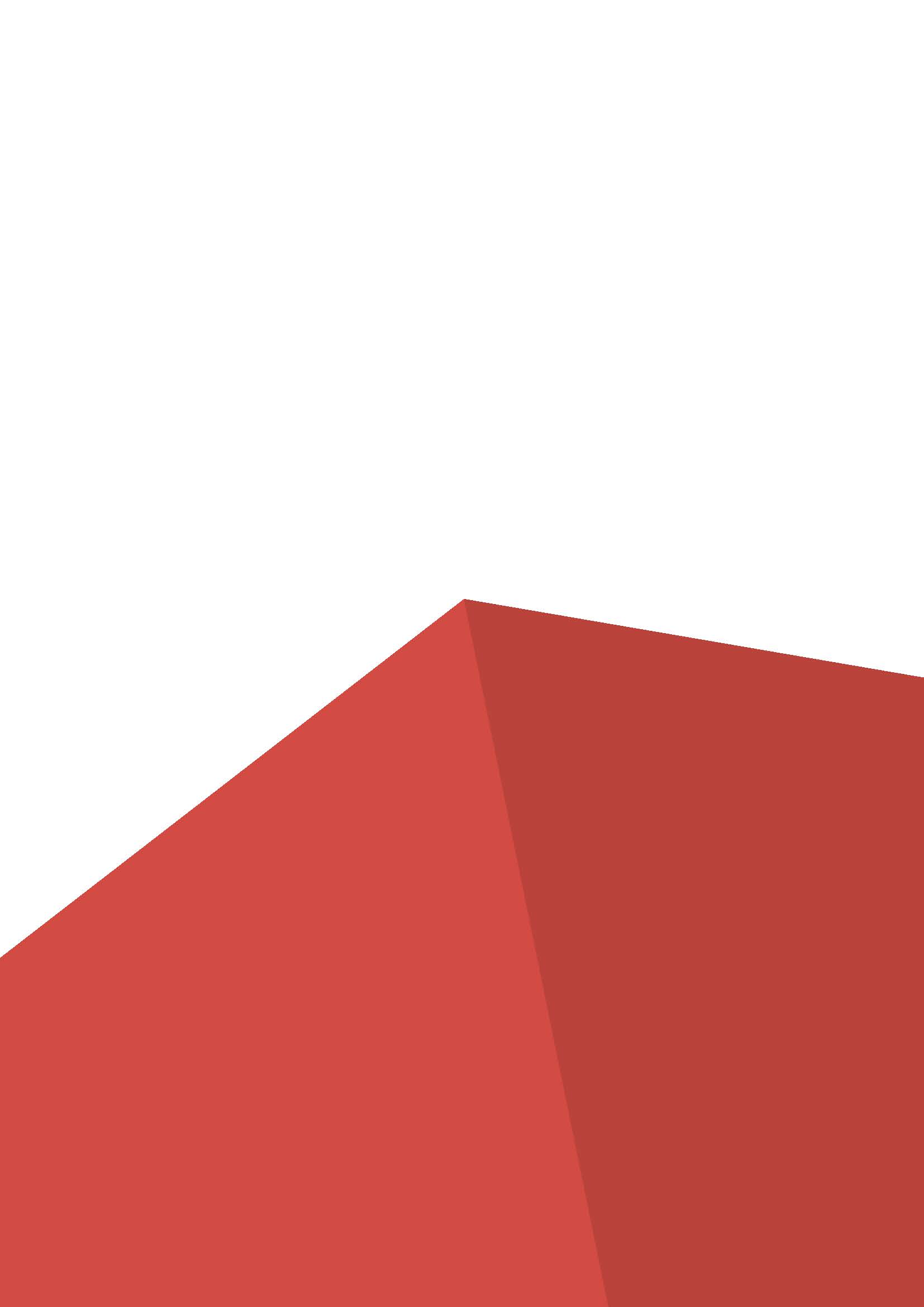 по компетенции 37 Ландшафтный дизайн  (LandscapeGardening)ВВЕДЕНИЕ1.1  Название и описание профессиональной компетенции1.1.1 Название профессиональной компетенции: Ландшафтный дизайн, возрастная категория 14 - 16 лет.1.1.2  Описание профессиональной компетенцииПрофессиональный техник, мастер садово-паркового и ландшафтного строительства, рабочий зеленого хозяйства обеспечивает производство работ по благоустройству и озеленению территории, выполняя всю работу в соответствии с действующими нормативными документами.Работа включает в себя необходимость определять номенклатуру и осуществлять расчет объемов (количества) и графики поставки материально-технических ресурсов в соответствии с производственными заданиями и календарными планами производства работ на объекте строительства. Также он должен определять виды и сложность, рассчитывать объемы строительных работ и производственных заданий в соответствии с имеющимися ресурсами, также определять соответствие технологии и результатов осуществляемых видов работ по благоустройству и озеленению проектной документации, нормативным техническим документам, техническим условиям, технологическим картам. Техник, мастер садово-паркового и ландшафтного строительства, рабочий зеленого хозяйства  должен производить визуальный и инструментальный контроль качества поставляемых материально-технических ресурсов и выполнение работ  по благоустройству и озеленению.1.2 Область применения1.2.1 Каждый эксперт и участник обязан ознакомиться с данным конкурсным заданием.1.3 Сопроводительная документация1.3.1 Поскольку данное конкурсное задание содержит лишь информацию, относящуюся к соответствующей профессиональной компетенции, его необходимо использовать совместно со следующими документами:WSR, Регламент проведения чемпионата;WSR, Техническое описание;WSR, онлайн-ресурсы, указанные в данном документе;WSR, политика и нормативные положения;Инструкция по охране труда и технике безопасности по компетенции.2. ФОРМЫ УЧАСТИЯ В КОНКУРСЕВ компетенции 37Ландшафтный дизайн (LandscapeGardening)соревнованияпроводятсякомандные, в состав каждой команды входит два конкурсанта.3. ЗАДАНИЕ ДЛЯ КОНКУРСАСодержанием конкурсного задания являются работы по строительству, благоустройству и озеленению фрагмента малого сада. Работу по конкурсному заданию необходимо разместить в границах экспо-места площадью 9 м2 (3,0 х 3,0 м) в котором необходимо последовательно выполнить следующие модули:  габионная конструкция, деревянная конструкция, мощение, компоновка зеленых насаждений.Все модули выполняются в соответствии с чертежами. На чертежах указана вся информация для выполнения конкурсного задания.Высотные отметки указаны в метрах с тремя десятичными знаками, отделенными от целого числа запятой. Полный пакет рабочей документации участники соревнований получают перед началом чемпионата. Каждый выполненный модуль оценивается отдельно. Оценка производится, как в отношении работы модулей, так и в отношении процесса выполнения конкурсной работы. Окончательные аспекты критериев оценки уточняются членами жюри. Время и детали конкурсного задания в зависимости от конкурсных условий могут быть изменены членами жюри.4. МОДУЛИ ЗАДАНИЯ И НЕОБХОДИМОЕ ВРЕМЯУчастники выполняют пять модулей, при выполнении которых следует обратить внимание на:Модуль 1- Планировка и размещение зеленых насажденийКоманде необходимо провести работы по посадке древесно – кустарниковой и цветочной растительности, укладке газона.Работы проводятся, согласно рабочей документации. Модуль 2 -МощениеКоманде участников необходимо выполнить работу по созданию элементов мощения согласно рабочей документации из предложенных материалов. Высотные отметки мощения указаны на чертеже. Модуль 3 -Габионная конструкция Команде участников необходимо выполнить комплекс строительных работ для возведения габионной конструкции, состоящей из 3-х коробчатых сварных габионов размером 500 мм х 500 мм х 500 мм и 2-х габионных столбов размером 300 мм х 300 мм х 1000 мм.Габионы необходимо установить и заполнить. В качестве наполнителя использовать песчаник с размером плит 20- 25 см, толщиной4,0-4,5 см и гальку крупной фракции. Все работы выполняются согласно рабочей документации.Модуль 4 - Деревянная конструкцияКоманде участников необходимо точно разметить, отрезать пиломатериалы (обрезную доску, бруски) и выполнить сборку деревянных элементов,согласно рабочей документации. После выполнения всех ранее указанных модулей конкурсного заданияпроводится оценка общего впечатления от созданной композиции малого сада.Продолжительность выполнения конкурсного задания три дня. Максимальное время выполнения -11 часов. Распределение времени по модулям представлено в таблице 1. Таблица 1- Распределение времени при выполнении конкурсного заданияУчастникамнеобходимо ежедневнособлюдать чистоту и безопасность рабочего места. Организовывать режим работы логически. Правильно использовать инструменты, оборудование, материалы. Все работы выполнять  в команде и эргономично. Обязательно соблюдать технику безопасности и нормы охраны здоровья. При всех работах необходимо использовать средства индивидуальной защиты (СИЗ).Если участник конкурса не выполняет требования техники безопасности, подвергает опасности себя или других конкурсантов, такой участник может быть отстранен от конкурса.Для выполнения конкурсного задания, участникам необходимо принести с собой на чемпионат собственные строительные инструментыи оборудование (TOOLBOX)в ящиках для инструмента, которые должны соответствовать требованиям техники безопасности.Содержание TOOLBOX можетвключать в себя:- инструменты для нивелирования, разметки, измерения (например, автоматический или лазерный нивелир, лазерный уровень); -складной метр,рулетка;
- карандаш, маркер;- правило, рейка илибруски для выравнивания;
- отвес;
- мастерок;
- строительный угольник;
- строительный уровень;
- пила, ножовка;- киянки;
- молоток;
- обрезныеножницы, секаторы;- калькулятор; 
- предметы индивидуальной защиты (очки, средства защиты органов слуха, перчатки, защитная обувь, защита колениреспиратори т.д.) (см. указания по ТБ и ОТ).	Размерящика для инструментов не регламентируется, но его размер не должен создавать неудобства для работы остальных участников и организации общей инфраструктуры площадки по компетенции. Перечень TOOLBOX не ограничен. Измерительные приборы (геодезические) исредства индивидуальной защиты (СИЗ), могут перевозитьсяв отдельных контейнерах. Инструмент, перечисленный в ИЛ, не может быть продублирован участниками в индивидуальном ящике с инструментами (TOOLBOX). Шаблоны и заготовки соответствующие элементам задания запрещены.5. Критерии оценкиВ данном разделе определены критерии оценки и количество начисляемых баллов (судейство и объективные) таблица 2. Общее количество баллов задания/модуля по всем критериям оценки составляет 27,5.Таблица 2 - Критерии оценки Оценка Конкурсного задания будет основываться на следующих критериях:Критерий А: Процесс работы.Оценка будет происходить в соответствии со следующимисубкритериями:чистота и безопасность рабочего места;организация работы, логистика;работа в коллективе;использование инструментов, оборудования, материалов;эргономика, техника безопасности и нормы охраны здоровья, средства индивидуальной защиты.Оценка будет происходить в течение всего выполнения Конкурсного задания.Критерий B: Планировка и размещение зеленых насажденийОценка будет происходить в соответствии со следующимисубкритериями: навыки посадки;посадка в соответствии с планом;Критерий C: Мощение.Оценка будет происходить в соответствии со следующимисубкритериями: размер длины, ширины мощения;высота мощения;ровность покрытия.Критерий D: Габионная конструкция.Оценка будет происходить в соответствии со следующимисубкритериями: размер длины, ширины конструкции;высота конструкции;ровность укладки наполнителя;внешний вид лицевой поверхности элемента.Критерий E: Деревянные конструкции.Оценка будет происходить в соответствии со следующимисубкритериями: размер длины, ширины деревянной конструкции;высота деревянной конструкции;точность обрезки деревянной конструкции;правильность использования крепежа и винтов в деревянной конструкции.Критерий F:Общее впечатление.Оценка будет происходить в соответствии со следующимисубкритериями: эстетические качества;творческий подход;общая аккуратность исполнения;общее впечатление;сочетание растений.Окончательная система оценки под конкретное задание пишется сообществом сертифицированных экспертов.НЕОБХОДИМЫЕ ПРИЛОЖЕНИЯК данному документу отдельным файлом прилагается полный пакет рабочей документации (чертежей).Приложения:Приложение Лис 1. Генеральный планПриложение Лист 2. План с размерами и высотамиПриложение Лист 3. Габионная конструкция с деревянными элементамиПриложение Лист 4. Детали - МощениеПриложение Лист 5. Детали системы поливаПриложение Лист 6. Посадочный планПриложение Лист 7. Эскиз№ п/пРабочее времяВремя на задание1Модуль 1: Планировка и размещение зеленых насажденийМодуль 1: Планировка и размещение зеленых насажденийС33 часа2Модуль 2: МощениеМодуль 2: МощениеС2; C32 часа3Модуль 3: Габионная конструкцияМодуль 3: Габионная конструкцияС13 часа4Модуль 4: Деревянные конструкцииМодуль 4: Деревянные конструкцииС1; С23 часаИТОГО11 часов11 часов11 часовРазделКритерийОценкиОценкиОценкиРазделКритерийСудейство, JudgmentJ-JudgОбъективнаяO-ObjОбщаяtotalАПроцесс работы303ВКомпоновка зеленых насаждений2,6		3,46СМощение0,83,24DГабионная конструкция1,33,24,5ЕДеревянные конструкции1,53,55FОбщее впечатление1,53,55ИтогоИтого10,716,827,5